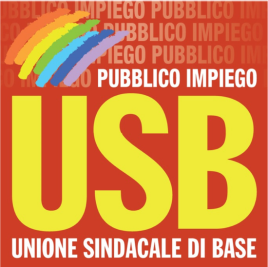 PROGRESSIONI ECONOMICHE: MOZIONE ASSEMBLEA DP Lucca- UPT 28/02/2017 I lavoratori della DP di Lucca-UPT che hanno preso parte all’Assemblea indetta dall’Unione Sindacale di Base, presso la Sala Visure della struttura, recante all’o.d.g. la questione relativa alle progressioni economiche, esprimono con forza:- che, a partire già dall’anno 2017, i fondi fissi e ricorrenti, risorse definite come “certe e stabili” dal FPSRUP, siano interamente destinate al finanziamento delle predette progressioni. -respingono il protocollo di intesa sulle progressioni del 14/12/2016-si oppongono in modo netto ad un sistema di valutazione della performance individuale chelascia di fatto all’Amministrazione la prerogativa di decidere chi far progredire e chi no. -chiedono che l’intero ammontare delle risorse fisse e ricorrenti sia esclusivamente destinato alle progressioni stesse e che non sia sottratto ad esse contribuendo così alla copertura finanziaria delle Posizioni Organizzative ex artt. 17-18 CCNI, le quali vanno finanziate con fondi dell’Amministrazione o, al limite, con somme aventi carattere variabile. -evidenziano che le posizioni organizzative e gli incarichi di responsabilità stanno proliferando, (al contrario della dotazione organica del personale che sta sempre più calando), superando di gran lunga le previsioni dell’art. 28, c. 5 CCNL Ag.Fisc., non oltre il 2% della dotazione organica di terza area.-contestano l’attuale sistema di valutazione della performance introdotta dall’Agenzia delle Entrate con il DPCM 15/06/2016-evidenziano che il clima interno negli uffici sta diventano intollerabile, con una caccia alle streghe comprovata dai recenti Ordini di servizio , dalle sanzioni disciplinari in aumento, dagli accessi Audit che “raccomandano” rigidità al limite dell’assurdo verso i lavoratori.-richiedono che per uscite fino a dieci minuti non sia necessario il permesso preventivo.